	Equipment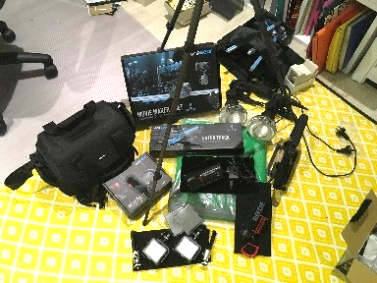 	Checklist 	Equipment	Checklist 	Equipment	Checklist 	Equipment	Checklist 	Equipment	Checklist VIDEOQUICK FIX KITPanasonic 4K Camcorder10 x AAA Batteries3 x Panasonic Batteries10 x AA BatteriesDual Panasonic Wall Battery Charger2 x iOS Cables (and USB plugs)Canon PowerShot S120 Digital Camera2 x Android Cables (and USB plugs)3 x Canon BatteriesBlue TacCanon Wall Battery ChargerSticky Tape3 x SLIK TripodsSafety Pins (various sizes)SanDisk Extreme Pro 128GBLens Cleaning ClothGripGear Movie Maker 2 SetHairbrush, Hair Pins & BandsGripGear Micro DollyMakeup (BB Cream, Powder, Blush and Gloss) and BrushesGripGear Extra TrackTissuesGripGear Remote ControlMakeup WipesClamps AUDIOLIGHTINGRode Shotgun Microphone (attaches to Panasonic 4K Camcorder)2 x Neewer 5400k Dimmable LED Video Light LampTakstar Shotgun Microphone (attaches to iPad with HD Audio Recording software)2 x mini Tripods (used with LED Video Light Lamps)iPad with HD Audio Recording software2 x Spotlights (with reflectors)MISCELLANEOUS10 plug Extension Board10m Extension CordACER LaptopClapper Board with Chalk Markers	Props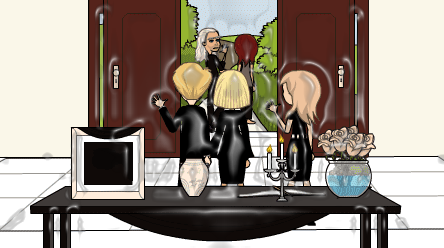 	Checklist 	Props	Checklist DAY 1 (Saturday – 18.05.2019)Certificate (rolled up and tied with a red ribbon)Champagne coloured Roses tied in a posy style with a champagne ribbonHand-held SOLD signSwaddled Baby DollBaby Bottle containing milkAward PlaqueDAY 2 (Saturday – 25.05.2019)Two medium paper coffee cupsQC’s case fileClipboardPaperworkHandkerchiefDAY 3 (Sunday – 26.05.2019)HandcuffsScotch Glass (containing iced tea)	Set Design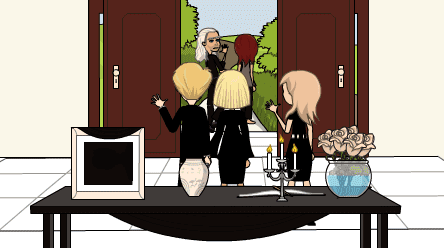 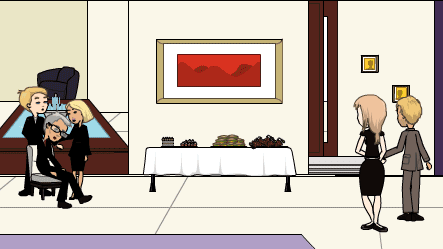 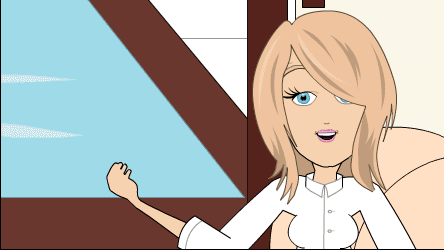 	Checklist 	Set Design	Checklist 	Set Design	Checklist 	Set Design	Checklist 	Set Design	Checklist 	Set Design	Checklist 	Set Design	Checklist 	Set Design	Checklist 	Set Design	Checklist 	Set Design	Checklist 	Set Design	Checklist ENTRANCEMORNING ROOMSALAPERGOLAFRONT PATHFRONT PATHBlack Console TableBar:Glass Coffee Table:Wooden Table:N/AN/ABlack Chiffon ScarfBottle OpenerGreen RunnerGreen TableclothBlack TableclothChampagne BucketSilver PlatterSilver PlatterCandelabraChampagne BottlesScatter CushionsScatter CushionsCandlesCocktail GlassesChampagne RosesIceCondolence BookRed Wine BottlesGold PenScotch GlassesRose BowlWhisky BottleSilver Photograph FrameWine GlassesUrnBuffett:White TableclothSandwichesTea CakesNapkinsWhite Plates2 x Platters3 Tier Cake StandChair PillowCoffee Table:Bear Statue2 x CandlesCircular Mirror	Wardrobe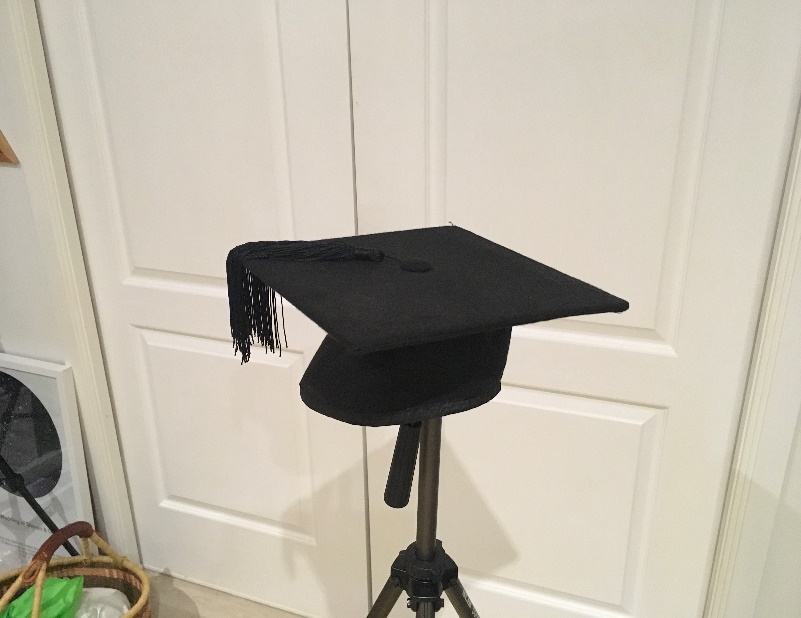 	Checklist 	Wardrobe	Checklist 	Wardrobe	Checklist 	Wardrobe	Checklist 	Wardrobe	Checklist 	Wardrobe	Checklist 	Wardrobe	Checklist 	Wardrobe	Checklist 	Wardrobe	Checklist 	Wardrobe	Checklist 	Wardrobe	Checklist DAY 1 (Saturday – 18.05.2019)DAY 1 (Saturday – 18.05.2019)DAY 1 (Saturday – 18.05.2019)DAY 1 (Saturday – 18.05.2019)DAY 1 (Saturday – 18.05.2019)DAY 1 (Saturday – 18.05.2019)DAY 1 (Saturday – 18.05.2019)DAY 1 (Saturday – 18.05.2019)DAY 1 (Saturday – 18.05.2019)DAY 1 (Saturday – 18.05.2019)DAY 1 (Saturday – 18.05.2019)21 YEARS25 YEARS27 YEARS29 YEARS40 YEARSMORGANBlack Mortarboard HatWhite DressColoured TopPale DressWhite ShirtMORGANBlack CloakWhite VeilDark Short SkirtFlat ShoesBlack SkirtMORGANPale DressTiaraConversesBlack CloakMORGANHigh HeelsGood JewelleryJOHNDark Suit Black TuxShort Sleeved ShirtCream JumperDark SuitJOHNColoured ShirtWhite ShirtJeansChinosWhite ShirtJOHNTie CufflinksCasual ShoesCasual ShoesTieJOHNBusiness ShoesBow TieBusiness ShoesJOHNBusiness ShoesGWENBlack TeeBridesmaid DressPale TopPale TeeFloral DressGWENBlack SkirtHigh HeelsShortsSmart SlacksShawlGWENBlack BeltConversesFlat ShoesWedgesGWENFlat ShoesCheap JewelleryDAY 2 (Saturday – 25.05.2019)DAY 2 (Saturday – 25.05.2019)DAY 2 (Saturday – 25.05.2019)DAY 2 (Saturday – 25.05.2019)DAY 2 (Saturday – 25.05.2019)DAY 2 (Saturday – 25.05.2019)DAY 2 (Saturday – 25.05.2019)DAY 2 (Saturday – 25.05.2019)DAY 2 (Saturday – 25.05.2019)DAY 2 (Saturday – 25.05.2019)MORGAN (Flashback)MORGAN (Wake)GWEN (Flashback)GWEN (Wake)ASTARAWhite ShirtBlack DressFloral Dress (too big)Black Shirt Flowing Dark GownBlack SkirtBlack High HeelsShawlBlack SkirtSubdued Bling CrossBlack CloakGold JewelleryWedgesBlack WedgesSandalsGood JewelleryCheap JewelleryCheap JewelleryDAY 3 (Sunday – 26.05.2019)DAY 3 (Sunday – 26.05.2019)DAY 3 (Sunday – 26.05.2019)DAY 3 (Sunday – 26.05.2019)DAY 3 (Sunday – 26.05.2019)DAY 3 (Sunday – 26.05.2019)DAY 3 (Sunday – 26.05.2019)DAY 3 (Sunday – 26.05.2019)MORGANGWENASTARADETECTIVE JARRETTBlack DressBlack Shirt Flowing Dark GownLong OvercoatBlack High HeelsBlack SkirtSubdued Bling CrossWhite ShirtGold JewelleryBlack WedgesSandalsTieCheap JewellerySuit PantsBusiness ShoesCOURTNEYMAXJOHNNATALIE & BARBBlack TopDark SuitDark SuitDark Smart ClothingBlack Tailored PantsWhite ShirtWhite ShirtSubdued JewelleryHigh HeelsDark TieDark TieTiffany JewelleryBusiness ShoesBusiness Shoes